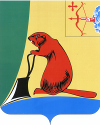 Печатное средство массовой информации органов местного  самоуправления  Тужинского  муниципального  районаБюллетень муниципальных нормативных правовых актов№ 12210 июня 2016 годапгт ТужаСОДЕРЖАНИЕРаздел 1Решения Тужинской районной ДумыРаздел 2. Постановления и распоряжения главы района и администрации Тужинского районаТУЖИНСКАЯ РАЙОННАЯ ДУМАКИРОВСКОЙ ОБЛАСТИРЕШЕНИЕпгт ТужаО внесении изменений в Устав муниципального образованияТужинский муниципальный районВ соответствии с Федеральными законами от 06.10.2003 № 131- ФЗ «Об общих принципах организации местного самоуправления в Российской Федерации», от 29.12.2014 № 458-ФЗ «О внесении изменений в Федеральный закон «Об отходах производства и потребления», отдельные законодательные акты Российской Федерации и признании утратившими силу отдельных законодательных актов (положений законодательных актов) Российской Федерации», от 22.10.2014 №315-ФЗ «О внесении изменений в Федеральный закон «Об объектах культурного наследия (памятниках истории и культуры) народов Российской Федерации» и отдельные законодательные акты Российской Федерации», на основании статьи 21 Устава муниципального образования Тужинский муниципальный район Тужинская районная Дума РЕШИЛА:	1. Внести в Устав муниципального образования Тужинский муниципальный район, принятый решением Тужинской районной Думы от 27.06.2005 № 23/257 (далее — Устав), следующие изменения:1.1. Пункт 15 части 1 статьи 8 Устава изложить в следующей редакции:«15) участие в организации деятельности по сбору (в том числе раздельному сбору), транспортированию, обработке, утилизации, обезвреживанию, захоронению твердых коммунальных отходов на территории муниципального района; »;1.2. Дополнить статью 8 Устава пунктом 40 следующего содержания:«40) сохранение, использование и популяризация объектов культурного наследия (памятников истории и культуры), находящихся в собственности муниципального района, охрана объектов культурного наследия (памятников истории и культуры) местного (муниципального) значения, расположенных на территории муниципального района.»;1.3. Пункт 18 части 5 статьи 32 Устава изложить в следующей редакции:«18) участие в организации деятельности по сбору (в том числе раздельному сбору), транспортированию, обработке, утилизации, обезвреживанию, захоронению твердых коммунальных отходов на территории муниципального района; »;1.4. Пункт 53 части 5 статьи 32 Устава считать пунктом 54;1.5. Часть 5 статьи 32 Устава дополнить пунктом 53 следующего содержания: «53) сохранение, использование и популяризация объектов культурного наследия (памятников истории и культуры), находящихся в собственности муниципального района, охрана объектов культурного наследия (памятников истории и культуры) местного (муниципального) значения, расположенных на территории муниципального района.». 2. Зарегистрировать изменения в Устав муниципального образования Тужинский муниципальный район в порядке, установленном Федеральным законом от 21.07.2005 № 97-ФЗ «О государственной регистрации уставов муниципальных образований».	3. Настоящее решение вступает в силу в соответствии с действующим законодательством.Глава Тужинского района                                                         Л.А.ТрушковаАДМИНИСТРАЦИЯ ТУЖИНСКОГО МУНИЦИПАЛЬНОГО РАЙОНАКИРОВСКОЙ ОБЛАСТИПОСТАНОВЛЕНИЕ06.06.2016                                                                                                                                                                   № 179пгт ТужаО внесении изменений в постановление администрации Тужинского муниципального района от 12.01.2015 № 17В соответствии с Бюджетным кодексом Российской Федерации, Федеральным законом от 06.10.2003 № 131-ФЗ «Об общих принципах организации местного самоуправления в Российской Федерации», постановлением Правительства Кировской области от 11.04.2016 № 93/182 « О внесении изменений в Постановление Правительства Кировской области от 02.11.2015 № 68/726», Постановлением администрации Тужинского муниципального района Кировской области от 11.10.2013 № 528 «Об утверждении муниципальной программы «Развитие образования» на 2014 – 2018 годы» администрация Тужинского муниципального района ПОСТАНОВЛЯЕТ:Внести изменения в постановление администрации Тужинского муниципального района от 07.04.2014 № 121«Об утверждении нормативов финансового обеспечения образовательной деятельности муниципальных дошкольных организаций муниципального образования Тужинский муниципальный район Кировской области, в части расходов на оплату труда и учебных расходов», которым утверждены нормативы финансового обеспечения образовательной деятельности муниципальных дошкольных образовательных организаций муниципального образования Тужинский муниципальный район Кировской области части расходов на оплату труда и учебных расходов, утвердив изменения согласно приложению № 1.Настоящее постановление вступает в силу с момента опубликования в бюллетене муниципальных нормативных правовых актов органов местного самоуправления Тужинского муниципального района Кировской области.Контроль за выполнением постановления возложить на начальника управление образования администрации Тужинского муниципального района.Глава администрации Тужинского муниципального района                                         Е.В.Видякина                                                                 Приложение № 1                                                                 к постановлению администрации                                                                 Тужинского муниципального района                                                                 от                 06.06.2016       №179ИзмененияВ Нормативы финансового обеспечения образовательной деятельности муниципальных дошкольных образовательных организаций муниципального образования Тужинский муниципальный район Кировской области в части расходов на оплату труда и учебных расходов                                                                                                                              Приложение                                                                                                                               УТВЕРЖДЕНЫ                                                                                                                              Постановлением                                                                                                                                администрации                                                                                                                              Тужинского района                                                                                                                              от 06.06.2016№ 180ИЗМЕНЕНИЯв муниципальной программе Тужинского муниципального района«Развитие агропромышленного комплекса» на 2014-2018 годы1.В паспорте программы:1.1. Раздел   «Объемы ассигнований муниципальной программы» изложить в следующей редакции2. Разделе  5 «Ресурсное обеспечение муниципальной программ абзац 1  изложить в следующей редакции: « Общий объем  финансирования Муниципальной программы составит– 115246,9 тыс. рублей, в том числе  средства федерального бюджета – 68329,7  тыс. рублей, средства областного бюджета – 41848,6 тыс. рублей, средства местных бюджетов  - 33,6 тыс.рублей, внебюджетные источники финансирования  - 5035 тыс.рублей (по соглашению)».3.Приложение №  4 к Программе  «Прогнозная оценка ресурсного обеспечения реализации муниципальной  программы  за счет всех источников финансирования  изложить в новой  редакции  согласно приложения.                                                                                                                                                                                                                                                     Приложение № 2                                                                                                                                                                                                                                 Приложение № 4 к Программе                  Прогнозная оценка ресурсного обеспечения реализации муниципальной программы за счет всех источников финансированияАДМИНИСТРАЦИЯ ТУЖИНСКОГО МУНИЦИПАЛЬНОГО РАЙОНАКИРОВСКОЙ ОБЛАСТИПОСТАНОВЛЕНИЕО внесении изменений в постановление администрации Тужинского муниципального района от 11.10.2013 № 529В соответствии с решением Тужинской районной Думы от 30.05.2016        № 73/460 «О внесении изменений в решение Тужинской районной Думы от 14.12.2015 № 67/408», на основании постановления администрации Тужинского муниципального района от 19.02.2015 № 89 «О разработке, реализации и оценке эффективности реализации муниципальных программ Тужинского муниципального района», администрация Тужинского муниципального района ПОСТАНОВЛЯЕТ:1. Внести в постановление администрации Тужинского муниципального района от 11.10.2013 № 529, которым утверждена муниципальная программа Тужинского муниципального района «Развитие местного самоуправления» на 2014-2018 годы», изменения согласно приложению.          2. Настоящее постановление вступает в силу с момента опубликования в Бюллетене муниципальных нормативно правовых актов органов местного самоуправления Тужинского муниципального района Кировской области.3. Контроль за исполнением постановления возложить на управляющую делами администрации Тужинского муниципального района Устюгову С.Б.Глава администрации Тужинского муниципального района                                                                Е.В. ВидякинаПРИЛОЖЕНИЕ                                                        к постановлению администрации                                                              Тужинского муниципального района                                                                                                                         от 06.06.2016 № 181ИЗМЕНЕНИЯ в муниципальную программу Тужинского муниципального района «Развитие местного самоуправления» на 2014-2018 годы	1. Строку паспорта «Объемы ассигнований муниципальной программы» Программы изложить в следующей редакции:2. Приложения № 3 и № 4 к Программе изложить в новой редакции.Приложение № 3	к Муниципальной программеРасходы на реализацию муниципальной программыЗа счет средств районного бюджетаПриложение № 4			к Муниципальной программе	Прогнозная (справочная) оценка ресурсного обеспечения реализации Муниципальной программыза счет всех источников финансированияРЕШЕНИЕорганизационного комитета по присвоению звания«Лучший по профессии»Присвоить звание «Лучший по профессии»:Агропромышленный комплекс:«Лучший мастер машинного доения» -Ямбаршевой Наталье Николаевне - оператору машинного доения сельскохозяйственного производственного кооператива (колхоз) «Новый»;2. «Лучший оператор по откорму КРС» -  Ямбаршеву Александру Сергеевичу – оператору по откорму КРС сельскохозяйственного производственного кооператива (колхоз) «Новый»Лучший тракторист-машинист» - Дербеневу Василию Васильевичу - трактористу-машинисту сельскохозяйственного производственного кооператива (колхоз) «Новый»;Лучший комбайнер – Емельянову Василию Ивановичу - комбайнеру сельскохозяйственной артели (колхоз) «Грековский»;«Лучший руководитель КФХ» - Клепцову Владимиру Александровичу – главе крестьянско-фермерского хозяйства .«Лучший специалист сельскохозяйственного производства» -Ивановой Ларисе Николаевне – зоотехнику ИП Клепцов В.А.Сфера промышленности, лесного комплекса, дорожного хозяйства, автотранспорта, энергетики и связи:«Лучший руководитель предприятия производственной сферы» -              Шангину Евгению Юрьевичу – директору ООО «Шангин & партнеры»;«Лучший работник лесозаготовительного предприятия» -Васюкову Леониду Андреевичу – вальщику лесозаготовительной бригады ИП Краев Ю.П.;«Лучший работник лесоперерабатывающего комплекса» - Откееву Андрею Васильевичу – станочнику-распиловщику ИП Киляков А.Д.;«Лучший работник деревоперерабатывающего предприятия» - Ветлугаеву Андрею Геннадьевичу – водителю «ИП Ветлугаев»;«Лучший работник АТП» - Уразову Алексею Геннадьевичу - водителю МУП «Тужинское АТП»;«Лучший работник дорожного хозяйства» - Панову Александру Германовичу – машинисту автогрейдера  Тужинского дорожного участка Яранского ДУ №45 КОГП «Вятские автомобильные дороги»;«Лучший работник энергетического комплекса» - Ворожцову Александру Петровичу – электромонтеру ОВБ ПАО «МРСК Центра и Приволжья филиал «Кировэнерго» ПО «Яранские электрические сети» Тужинский РЭС;«Лучший работник противопожарной службы» - Щекотову Сергею Геннадьевичу – начальнику караула  56 ПЧ ФГКУ «4 отряд федеральной противопожарной службы  по Кировской области».Сфера торговли, предпринимательства, бытового и коммунального обслуживания населения:«Лучший работник торговли» - Колеватовой Елене Викторовне - заведующей магазином «Золотая сова»;«Лучший работник общественного питания и производства пищевых продуктов» -Шелеметевой Ольге Викторовне– мастеру-пекарю ООО «Хлеб» Тужинского райпо;«Лучший специалист райпо» - Залешину Александру Владимировичу -  инженеру Тужинского районного потребительского общества;«Лучший предприниматель» - - в сфере промышленного производства- Эрниёзову Собиру Маликовичу – индивидуальному предпринимателю;- в сфере розничной торговли- Бересневой Марине Леонидовне – индивидуальному предпринимателю;«Лучший работник коммунального хозяйства» - Залешину Владимиру Борисовичу – мастеру по котельным установкам   Тужинского МУП «Коммунальщик»;Лучший машинист котельных установок учреждений и предприятий» - Чеснокову Михаилу Юрьевичу – машинисту котельных установок учреждений и предприятий Тужинского МУП «Коммунальщик»;«Лучший работник бытового обслуживания» - Артемьевой Татьяне Владимировне – ИП Т.В. АртемьеваФинансово-банковская сфера:«Лучший работник финансовой сферы» - Шабалиной Татьяне Емельяновне – главному казначею отдела № 29 Управления Федерального казначейства по Кировской области; «Лучший бухгалтер» - Воронцовой Галине Дмитриевне – бухгалтеру централизованной бухгалтерии отдела культуры;«Лучший работник банковской сферы» - Шишкиной Елене Анатольевне – старшему операционисту дополнительного офиса Кировского регионального филиала ОАО «Россельхозбанк» в пгт Тужа.Социальная сфера:«Лучший учитель» -Репиной Людмиле Николаевне – учителю немецкого языка МКОУ ООШ с.Пачи;	 «Лучший воспитатель» -Носковой Агнии Васильевне – воспитателю муниципального казенного дошкольного образовательного учреждения детского сада «Родничок» пгт Тужа; «Лучший педагог дополнительного образования» - Перескоковой Надежде Вячеславовне – преподавателю МБУ ДО Тужинская районная детская музыкальная школа;«Лучший работник дошкольного образования» - Русиновой Валентине Николаевне –  повару муниципального казенного дошкольного образовательного учреждения детского сада «Родничок» пгт Тужа; «Лучший администратор системы образования района» - Куданцевой Галине Павловне – заместителю заведующего муниципального казенного дошкольного образовательного учреждения детского сада «Сказка» пгт Тужа;«Лучший врач» - Тетериной Татьяне Игоревне – врачу психиатру-наркологу  КОГБУЗ «Тужинская центральная районная больница»;«Лучший фельдшер» - Тетериной Надежде Евгеньевне– фельдшеру Пачинского ФАПа КОГБУЗ «Центральная районная больница»;«Лучшая медицинская сестра» - Смирновой Наталье Алексеевне  –  медицинской сестре противотуберкулезного кабинета поликлиники КОГБУЗ «Тужинская центральная районная больница»;«Лучший клубный работник» - Черепанову Николаю Александровичу – заведующему Васькинским СДК-филиалом;«Лучший библиотечный, музейный работник» - Клепцовой Татьяне Анатольевне – заведующей сектором организации досуга детей Центральной детской библиотеки;«Лучший работник социального обслуживания» - Фокиной Галине Геннадьевне – социального работника социального обслуживания на дому КОГАУ СО «Тужинский комплексный центр социального обслуживания населения».Муниципальная служба:«Лучший муниципальный служащий» - Краевой Алевтине Петровне – ведущему специалисту по имуществу и земле администрации Тужинского городского поселения.Правоохранительные и судебные органы:«Лучший сотрудник правоохранительных и судебных органов» - Хорошавиной Наталье Васильевне -  старшему следователю по расследованию преступлений, совершенных на территории Арбажского и Тужинского районов следственного отдела МО МВД России «Яранский».Учредитель: Тужинская районная Дума  (решение Тужинской районной Думы № 20/145 от  01 октября 2012 года об учреждении своего печатного средства массовой информации - Информационного бюллетеня органов местного самоуправления муниципального образования Тужинский муниципальный район Кировской области, где будут официально публиковаться нормативные правовые акты, принимаемые органами местного самоуправления района, подлежащие обязательному опубликованию в соответствии с Уставом Тужинского района)    Официальное  издание.  Органы  местного  самоуправления  Тужинского  районаКировской области: Кировская область, пгт Тужа, ул. Горького, 5.Подписано в печать: 10 июня 2016 годаТираж:  10  экземпляров, в каждом 24 страницОтветственный за выпуск издания: начальник отдела организационной работы - Новокшонова В.А.№ п/пНаименование решения Реквизиты документаСтраница1О внесении изменений в Устав муниципального образованияТужинский муниципальный район№ 72/442 от 22.04.20163№ п/пНаименование постановления, распоряженияРеквизиты документаСтраница1О внесении изменений в постановление администрации Тужинского муниципального района от 12.01.2015 № 17№ 179 от 06.06.201642О внесении изменений  в постановление администрации Тужинского муниципального района от 11.10. 2013  № 533   № 180 от 06.06.20165-133О внесении изменений в постановление администрации Тужинского муниципального района от 11.10.2013 № 529№ 181от 06.06.201614-174О внесении изменений в постановление администрации Тужинского муниципального района от 25.06.2015 № 252№ 183 от 09.06.201618-195О внесении изменений в постановление администрации Тужинского муниципального района от 10.03.2015 № 115 № 184 от 10.06.201619-206О внесении изменений в постановление администрации Тужинского муниципального района от 10.04.2015 № 145 № 185 от 10.06.201620-217О присвоении звания «Лучший по профессии»№ 37 от 06.06.201621-2422.04.2016№72/442№ п/пВид группыРазмер норматива на одну группу (рублей)Размер норматива на одну группу (рублей)№ п/пВид группыв части расходов на оплату трудав части учебных расходов1.Группы общеразвивающей направленности в МКДОУ «Сказка» с количеством групп - 9349 934,0013 342,002.Группы общеразвивающей направленности в МКДОУ «Родничок» с количеством групп - 3402 771,0013 342,00АДМИНИСТРАЦИЯ ТУЖИНСКОГО МУНИЦИПАЛЬНОГО РАЙОНА КИРОВСКОЙ ОБЛАСТИАДМИНИСТРАЦИЯ ТУЖИНСКОГО МУНИЦИПАЛЬНОГО РАЙОНА КИРОВСКОЙ ОБЛАСТИАДМИНИСТРАЦИЯ ТУЖИНСКОГО МУНИЦИПАЛЬНОГО РАЙОНА КИРОВСКОЙ ОБЛАСТИАДМИНИСТРАЦИЯ ТУЖИНСКОГО МУНИЦИПАЛЬНОГО РАЙОНА КИРОВСКОЙ ОБЛАСТИАДМИНИСТРАЦИЯ ТУЖИНСКОГО МУНИЦИПАЛЬНОГО РАЙОНА КИРОВСКОЙ ОБЛАСТИПОСТАНОВЛЕНИЕПОСТАНОВЛЕНИЕПОСТАНОВЛЕНИЕПОСТАНОВЛЕНИЕПОСТАНОВЛЕНИЕ06.06.2016№№№ 180пгт ТужаО внесении изменений  в постановление администрации Тужинского муниципального района от 11.10. 2013  № 533   В  соответствии с  решением Тужинской  районной Думы от 30.05. 2016  № 73/461 «О внесении изменений в решение Тужинской районной   Думы от 14.12.2015 г.  № 67/408»  и  на основании постановления администрации Тужинского муниципального района от 19.02.2015  № 89 «О разработке, реализации  и оценке  эффективности муниципальных программ  Тужинского муниципального района»  администрация Тужинского муниципального района  ПОСТАНОВЛЯЕТ:1.Внести  изменения в  постановление администрации Тужинского муниципального  района   от 11.10.2013  № 533  «Об утверждении     муниципальной программы Тужинского муниципального района                                                          «Развитие  агропромышленного  комплекса»  на 2014-2018 годы, утвердив  изменения  в муниципальной программе Тужинского муниципального района «Развитие агропромышленного комплекса» на 2014-2018 годы согласно приложению.           2. Настоящее постановление вступает в силу с момента официального опубликования в Бюллетене муниципальных правовых актов органов мест-ного самоуправления Тужинского 	района Кировской области.Глава администрации Тужинского муниципального района	                                  Е.В.Видякина О внесении изменений  в постановление администрации Тужинского муниципального района от 11.10. 2013  № 533   В  соответствии с  решением Тужинской  районной Думы от 30.05. 2016  № 73/461 «О внесении изменений в решение Тужинской районной   Думы от 14.12.2015 г.  № 67/408»  и  на основании постановления администрации Тужинского муниципального района от 19.02.2015  № 89 «О разработке, реализации  и оценке  эффективности муниципальных программ  Тужинского муниципального района»  администрация Тужинского муниципального района  ПОСТАНОВЛЯЕТ:1.Внести  изменения в  постановление администрации Тужинского муниципального  района   от 11.10.2013  № 533  «Об утверждении     муниципальной программы Тужинского муниципального района                                                          «Развитие  агропромышленного  комплекса»  на 2014-2018 годы, утвердив  изменения  в муниципальной программе Тужинского муниципального района «Развитие агропромышленного комплекса» на 2014-2018 годы согласно приложению.           2. Настоящее постановление вступает в силу с момента официального опубликования в Бюллетене муниципальных правовых актов органов мест-ного самоуправления Тужинского 	района Кировской области.Глава администрации Тужинского муниципального района	                                  Е.В.Видякина О внесении изменений  в постановление администрации Тужинского муниципального района от 11.10. 2013  № 533   В  соответствии с  решением Тужинской  районной Думы от 30.05. 2016  № 73/461 «О внесении изменений в решение Тужинской районной   Думы от 14.12.2015 г.  № 67/408»  и  на основании постановления администрации Тужинского муниципального района от 19.02.2015  № 89 «О разработке, реализации  и оценке  эффективности муниципальных программ  Тужинского муниципального района»  администрация Тужинского муниципального района  ПОСТАНОВЛЯЕТ:1.Внести  изменения в  постановление администрации Тужинского муниципального  района   от 11.10.2013  № 533  «Об утверждении     муниципальной программы Тужинского муниципального района                                                          «Развитие  агропромышленного  комплекса»  на 2014-2018 годы, утвердив  изменения  в муниципальной программе Тужинского муниципального района «Развитие агропромышленного комплекса» на 2014-2018 годы согласно приложению.           2. Настоящее постановление вступает в силу с момента официального опубликования в Бюллетене муниципальных правовых актов органов мест-ного самоуправления Тужинского 	района Кировской области.Глава администрации Тужинского муниципального района	                                  Е.В.Видякина О внесении изменений  в постановление администрации Тужинского муниципального района от 11.10. 2013  № 533   В  соответствии с  решением Тужинской  районной Думы от 30.05. 2016  № 73/461 «О внесении изменений в решение Тужинской районной   Думы от 14.12.2015 г.  № 67/408»  и  на основании постановления администрации Тужинского муниципального района от 19.02.2015  № 89 «О разработке, реализации  и оценке  эффективности муниципальных программ  Тужинского муниципального района»  администрация Тужинского муниципального района  ПОСТАНОВЛЯЕТ:1.Внести  изменения в  постановление администрации Тужинского муниципального  района   от 11.10.2013  № 533  «Об утверждении     муниципальной программы Тужинского муниципального района                                                          «Развитие  агропромышленного  комплекса»  на 2014-2018 годы, утвердив  изменения  в муниципальной программе Тужинского муниципального района «Развитие агропромышленного комплекса» на 2014-2018 годы согласно приложению.           2. Настоящее постановление вступает в силу с момента официального опубликования в Бюллетене муниципальных правовых актов органов мест-ного самоуправления Тужинского 	района Кировской области.Глава администрации Тужинского муниципального района	                                  Е.В.Видякина О внесении изменений  в постановление администрации Тужинского муниципального района от 11.10. 2013  № 533   В  соответствии с  решением Тужинской  районной Думы от 30.05. 2016  № 73/461 «О внесении изменений в решение Тужинской районной   Думы от 14.12.2015 г.  № 67/408»  и  на основании постановления администрации Тужинского муниципального района от 19.02.2015  № 89 «О разработке, реализации  и оценке  эффективности муниципальных программ  Тужинского муниципального района»  администрация Тужинского муниципального района  ПОСТАНОВЛЯЕТ:1.Внести  изменения в  постановление администрации Тужинского муниципального  района   от 11.10.2013  № 533  «Об утверждении     муниципальной программы Тужинского муниципального района                                                          «Развитие  агропромышленного  комплекса»  на 2014-2018 годы, утвердив  изменения  в муниципальной программе Тужинского муниципального района «Развитие агропромышленного комплекса» на 2014-2018 годы согласно приложению.           2. Настоящее постановление вступает в силу с момента официального опубликования в Бюллетене муниципальных правовых актов органов мест-ного самоуправления Тужинского 	района Кировской области.Глава администрации Тужинского муниципального района	                                  Е.В.Видякина Объемы ассигнований муниципальной программыОбщий объем финансирования – 115246,9  тыс. рублей,в том числе:средства федерального бюджета -  68329,7  тыс. рублейсредства областного бюджета – 41848,6  тыс. рублейсредства местных бюджетов  (по соглашению) – 33,6 тыс.рублейвнебюджетные источники финансирования -5035,0 тыс.рублей (по соглашению)СтатусНаименование муниципальной программы, подпрограммы, районной целевой программы, ведомственной целевой программы, отдельного мероприятия Источник финансированияОценка расходов, тыс. рублейОценка расходов, тыс. рублейОценка расходов, тыс. рублейОценка расходов, тыс. рублейОценка расходов, тыс. рублейСтатусНаименование муниципальной программы, подпрограммы, районной целевой программы, ведомственной целевой программы, отдельного мероприятия Источник финансирования2013факт2014 год2015 год2016 год2016 год2017 год2017 год2018 год  2018 год  123 45677Муниципальная целевая программа «Развитие агропромышленного комплекса»      на 2014-2016 годыРазвитие подотрасли растениеводства, переработки и реализации продукции растениеводствавсего129931175812338,714294,214294,216857168571736717367Муниципальная целевая программа «Развитие агропромышленного комплекса»      на 2014-2016 годыРазвитие подотрасли растениеводства, переработки и реализации продукции растениеводствафедеральный бюджет6643748610254,510203,610203,610875108751115511155Муниципальная целевая программа «Развитие агропромышленного комплекса»      на 2014-2016 годыРазвитие подотрасли растениеводства, переработки и реализации продукции растениеводстваобластной бюджет635030521784,23290,63290,65182518254125412Муниципальная целевая программа «Развитие агропромышленного комплекса»      на 2014-2016 годыРазвитие подотрасли растениеводства, переработки и реализации продукции растениеводствавнебюджетные источники1220    3008008008008008008001.1Развитие семеноводства сельскохозяйственных растений как высокорентабельной отрасли, ориентированной на полное обеспечение растениеводства области оригинальным и элитным семенным материалом, районированными семенами высокого качества (включая потребность в семенах для обеспечения процесса биологизации земледелия) и прирост объемов реализации семян за пределы областивсего3187130019612230223022802280235023501.1Развитие семеноводства сельскохозяйственных растений как высокорентабельной отрасли, ориентированной на полное обеспечение растениеводства области оригинальным и элитным семенным материалом, районированными семенами высокого качества (включая потребность в семенах для обеспечения процесса биологизации земледелия) и прирост объемов реализации семян за пределы областифедеральный бюджет271 52016801664166417001700175017501.1Развитие семеноводства сельскохозяйственных растений как высокорентабельной отрасли, ориентированной на полное обеспечение растениеводства области оригинальным и элитным семенным материалом, районированными семенами высокого качества (включая потребность в семенах для обеспечения процесса биологизации земледелия) и прирост объемов реализации семян за пределы областиобластной бюджет2916780281 566 5665805806006001.1Развитие семеноводства сельскохозяйственных растений как высокорентабельной отрасли, ориентированной на полное обеспечение растениеводства области оригинальным и элитным семенным материалом, районированными семенами высокого качества (включая потребность в семенах для обеспечения процесса биологизации земледелия) и прирост объемов реализации семян за пределы областивнебюджетные источникиВозмещение части затрат на приобретение оригинальных, элитных и репродукционных семян сельскохозяйственных растений; испытание и комплексная оценка сортов сельскохозяйственных растенийвсего314212001961193019301980198020502050Возмещение части затрат на приобретение оригинальных, элитных и репродукционных семян сельскохозяйственных растений; испытание и комплексная оценка сортов сельскохозяйственных растенийфедеральный бюджет 271 5201680166416641700170017501750Возмещение части затрат на приобретение оригинальных, элитных и репродукционных семян сельскохозяйственных растений; испытание и комплексная оценка сортов сельскохозяйственных растенийобластной бюджет2871 680281266266280280300300Возмещение части затрат на приобретение оригинальных, элитных и репродукционных семян сельскохозяйственных растений; испытание и комплексная оценка сортов сельскохозяйственных растенийвнебюджетные источникиВозмещение части затрат на производство и реализацию элитных и репродукционных семян сельскохозяйственных растенийвсего 451000300300300300300300Возмещение части затрат на производство и реализацию элитных и репродукционных семян сельскохозяйственных растенийобластной бюджет 451000300300300300300300Поддержка экономически значимых региональных программ в области растениеводствавсего000100010001250125012501250Поддержка экономически значимых региональных программ в области растениеводствафедеральный бюджет000160160200200200200Поддержка экономически значимых региональных программ в области растениеводстваобластной бюджет0008408401050105010501050Проведение культуртехнической и противоэрозионной мелиорации земель сельскохозяйственного назначения   всего012203008008002000200020002000Проведение культуртехнической и противоэрозионной мелиорации земель сельскохозяйственного назначения   областной бюджет000001200120012001200Проведение культуртехнической и противоэрозионной мелиорации земель сельскохозяйственного назначения   внебюджнтные источники01220300800800800800800800Повышение доступности кредитов и займов для сельскохозяйственных товаропроизводителей, организаций АПК и организаций потребительской кооперации в отрасли растениеводства, переработки ее продукции,  развития инфраструктуры и  логистического   обеспечения  рынков продукции растениеводствавсего232539384655,7*4394,24394,24827482752675267Повышение доступности кредитов и займов для сельскохозяйственных товаропроизводителей, организаций АПК и организаций потребительской кооперации в отрасли растениеводства, переработки ее продукции,  развития инфраструктуры и  логистического   обеспечения  рынков продукции растениеводствафедеральный бюджет132221663582,5*3039,63039,63250325034803480Повышение доступности кредитов и займов для сельскохозяйственных товаропроизводителей, организаций АПК и организаций потребительской кооперации в отрасли растениеводства, переработки ее продукции,  развития инфраструктуры и  логистического   обеспечения  рынков продукции растениеводстваобластной бюджет100317721073,2*1354,61354,61577157717871787Возмещение части затрат на уплату процентов по краткосрочным кредитам (займам) на развитие растениеводства, переработку и реализацию продукции растениеводства    всего189182 581,4*750750545545585585Возмещение части затрат на уплату процентов по краткосрочным кредитам (займам) на развитие растениеводства, переработку и реализацию продукции растениеводства    федеральный бюджет148141 482,5*700*700*450450480480Возмещение части затрат на уплату процентов по краткосрочным кредитам (займам) на развитие растениеводства, переработку и реализацию продукции растениеводства    областной бюджет4141   98,9*50*50*9595105105Возмещение части затрат на уплату процентов по инвестиционным кредитам (займам) на развитие растениеводства, переработку и и реализацию продукции растениеводства,    развитие инфраструктуры и логистического всего21363756 4074,3*3644,23644,24282428246824682Возмещение части затрат на уплату процентов по инвестиционным кредитам (займам) на развитие растениеводства, переработку и и реализацию продукции растениеводства,    развитие инфраструктуры и логистического федеральный бюджет11742025 3100*2339,62339,62800280030003000Возмещение части затрат на уплату процентов по инвестиционным кредитам (займам) на развитие растениеводства, переработку и и реализацию продукции растениеводства,    развитие инфраструктуры и логистического областной бюджет9621731 974,3*1304,6	1304,6	1482148216821682обеспечения рынков продукции растениеводства    Снижение рисков в растениеводствеВозмещение части затрат сельскохозяйственных товаропроизводителей на уплату страховой премии, начисленной по договору сельскохозяйственного страхования в области растениеводства всего000370370500500500500Снижение рисков в растениеводствеВозмещение части затрат сельскохозяйственных товаропроизводителей на уплату страховой премии, начисленной по договору сельскохозяйственного страхования в области растениеводства федеральный бюджет000340340425425425425Снижение рисков в растениеводствеВозмещение части затрат сельскохозяйственных товаропроизводителей на уплату страховой премии, начисленной по договору сельскохозяйственного страхования в области растениеводства областной бюджет000303075757575Снижение рисков в растениеводствеВозмещение части затрат сельскохозяйственных товаропроизводителей на уплату страховой премии, начисленной по договору сельскохозяйственного страхования в области растениеводства внебюджетные источникиПоддержка сельскохозяйственных товаропроизводителей в области растениеводства  всего748153005422550055006000600060006000Поддержка сельскохозяйственных товаропроизводителей в области растениеводства  федеральный бюджет505048004992500050005300530053005300Поддержка сельскохозяйственных товаропроизводителей в области растениеводства  областной бюджет2431500430500500700700700700Развитие подотрасли животноводства, переработки и реализации продукции животноводствавсего9288412731745104,85104,84565456564256425Развитие подотрасли животноводства, переработки и реализации продукции животноводствафедеральныйбюджет5527210716684176,24176,23070307048354835Развитие подотрасли животноводства, переработки и реализации продукции животноводстваобластной бюджет376120201506    928,6    928,6   1495   1495   1590   1590Развитие подотрасли животноводства, переработки и реализации продукции животноводствавнебюджетные источники000000	0	00Дальнейшее развитие отраслей животноводства, укрепление племенной базы, повышение на этой основе генетического потенциала всех видов сельскохозяйственных животных и расширение возможностей приобретения племенного материала всего329120002012	10001000 1200 120013001300Дальнейшее развитие отраслей животноводства, укрепление племенной базы, повышение на этой основе генетического потенциала всех видов сельскохозяйственных животных и расширение возможностей приобретения племенного материала федеральный бюджет156610001006500500600600650650Дальнейшее развитие отраслей животноводства, укрепление племенной базы, повышение на этой основе генетического потенциала всех видов сельскохозяйственных животных и расширение возможностей приобретения племенного материала областной бюджет17251000  1006500500600600650650Дальнейшее развитие отраслей животноводства, укрепление племенной базы, повышение на этой основе генетического потенциала всех видов сельскохозяйственных животных и расширение возможностей приобретения племенного материала внебюджетные источникиВозмещение сельскохозяйственным товаропроизводителям части затрат по наращиванию маточного поголовья овец , наращивание  сельскохозяйственными товаропроизводителями маточного поголовья овец  всего01000120120120120150150Возмещение сельскохозяйственным товаропроизводителям части затрат по наращиванию маточного поголовья овец , наращивание  сельскохозяйственными товаропроизводителями маточного поголовья овец  федеральный бюджет060080808080100100Возмещение сельскохозяйственным товаропроизводителям части затрат по наращиванию маточного поголовья овец , наращивание  сельскохозяйственными товаропроизводителями маточного поголовья овец  областной бюджет040040		5040		5040		5040		5050		5050		50Возмещение сельскохозяйственным товаропроизводителям части затрат по наращиванию маточного поголовья овец , наращивание  сельскохозяйственными товаропроизводителями маточного поголовья овец  внебюджетные источникиПовышение доступности кредитов и займов для сельскохозяйственных товаропроизводителей, организаций АПК и организаций потребительской кооперации в отрасли животноводства, переработки ее продукции и развития инфраструктуры и логистического обеспечения рынков продукции животноводства    всего4370185,4*1574,8*1574,8*250250260260Повышение доступности кредитов и займов для сельскохозяйственных товаропроизводителей, организаций АПК и организаций потребительской кооперации в отрасли животноводства, переработки ее продукции и развития инфраструктуры и логистического обеспечения рынков продукции животноводства    федеральный бюджет3254  136*1466,2*1466,2*140140145145Повышение доступности кредитов и займов для сельскохозяйственных товаропроизводителей, организаций АПК и организаций потребительской кооперации в отрасли животноводства, переработки ее продукции и развития инфраструктуры и логистического обеспечения рынков продукции животноводства    областной бюджет1116  49,4108,6108,6110110115115Возмещение части затрат на уплату процентов по инвестиционным  кредитам (займам) на  строительство и реконструкцию объектов для молочного скотоводства    всего01801400*1400*0000Возмещение части затрат на уплату процентов по инвестиционным  кредитам (займам) на  строительство и реконструкцию объектов для молочного скотоводства    федеральный бюджет01801400*1400*0000Возмещение части затрат на уплату процентов по инвестиционным  кредитам (займам) на  строительство и реконструкцию объектов для молочного скотоводства    областной бюджет000000000Возмещение части затрат на уплату процентов по инвестиционным кредитам (займам) на развитие животноводства, переработку и реализацию продукции животноводства, развитие инфраструктуры и логистического обеспечения рынков продукции животноводства; на приобретение нетелей (стельных телок) всего4352 185,4174,8*174,8*250250260260Возмещение части затрат на уплату процентов по инвестиционным кредитам (займам) на развитие животноводства, переработку и реализацию продукции животноводства, развитие инфраструктуры и логистического обеспечения рынков продукции животноводства; на приобретение нетелей (стельных телок) федеральный бюджет3236136*66,2*66,2*140140145145Возмещение части затрат на уплату процентов по инвестиционным кредитам (займам) на развитие животноводства, переработку и реализацию продукции животноводства, развитие инфраструктуры и логистического обеспечения рынков продукции животноводства; на приобретение нетелей (стельных телок) областной бюджет111649,4108,6108,6110110115115Поддержка собственного производства молока  всего3839740416215021502270227024002400Поддержка собственного производства молока  федеральный бюджет3647647396200020002100210022002200Поддержка собственного производства молока  областной бюджет1929320150150170170200200Производство и реализация сельскохозяйственной продукции собственного производства и продуктов ее переработкивсего1135551300,60*0*425425425425Производство и реализация сельскохозяйственной продукции собственного производства и продуктов ее переработкиобластной бюджет1135551300,6*0*0*425425425425Предотвращение потерь и снижения качества продукции, вызванных болезнями животныхвсего193200260260260300300300300Предотвращение потерь и снижения качества продукции, вызванных болезнями животныхфедеральный бюджет36100130130130150150150150Предотвращение потерь и снижения качества продукции, вызванных болезнями животныхобластной бюджет157100130130130150150150150Предотвращение потерь и снижения качества продукции, вызванных болезнями животныхвнебюджетные источникиСоздание предпосылок развития малых форм хозяйствованиявсего16077,06476394,2814,5814,5495495595595Создание предпосылок развития малых форм хозяйствованияфедеральный бюджет6512,05341356,0782,4782,4460460560560Создание предпосылок развития малых форм хозяйствованияобластной бюджет3187,7513538,232,132,135353535Создание предпосылок развития малых форм хозяйствованиявнебюджетные источники6377,2600000000Развитие семейных животноводческих ферм  на базе К(Ф)Хвсего15943,0600000000Развитие семейных животноводческих ферм  на базе К(Ф)Хфедеральный бюджет6409,0500000000Развитие семейных животноводческих ферм  на базе К(Ф)Хобластной бюджет3156,7500000000Развитие семейных животноводческих ферм  на базе К(Ф)Хвнебюджетные источники6377,2600000000Организация и проведение ежегодных областных конкурсов на присвоение званий «Лучшее личное подсобное хозяйство», «Лучший муниципальный район по развитию малых форм хозяйствования в агропромышленном комплексе области». «Лучшее поселение по развитию малых форм хозяйствования в агропромышленном комплексе области»всего252525252525252525Организация и проведение ежегодных областных конкурсов на присвоение званий «Лучшее личное подсобное хозяйство», «Лучший муниципальный район по развитию малых форм хозяйствования в агропромышленном комплексе области». «Лучшее поселение по развитию малых форм хозяйствования в агропромышленном комплексе области»областной бюджет252525252525252525Образование (в том числе уточнение границ) земельных участков из земель сельскохозяйственного назначения, включая государственную регистрацию прав собственности К(Ф)Х, в том числе индивидуальных предпринимателей, на образованные земельные участки   всего0300216740740400400500500Образование (в том числе уточнение границ) земельных участков из земель сельскохозяйственного назначения, включая государственную регистрацию прав собственности К(Ф)Х, в том числе индивидуальных предпринимателей, на образованные земельные участки   федеральный бюджет0200205 740 740400400500500Образование (в том числе уточнение границ) земельных участков из земель сельскохозяйственного назначения, включая государственную регистрацию прав собственности К(Ф)Х, в том числе индивидуальных предпринимателей, на образованные земельные участки   областной бюджет010011000000Повышение доступности кредитов и займов для граждан, ведущих ЛПХ, К(Ф)Х и сельскохозяйственных потребительских кооперативов всего109151153,2*49,549,570707070Повышение доступности кредитов и займов для граждан, ведущих ЛПХ, К(Ф)Х и сельскохозяйственных потребительских кооперативов федеральный бюджет103141151*42,442,460606060Повышение доступности кредитов и займов для граждан, ведущих ЛПХ, К(Ф)Х и сельскохозяйственных потребительских кооперативов областной бюджет610  2,2*7,17,110101010Техническая и технологическая модернизация, инновационное развитиевсего79865001348125012501900190022002200Техническая и технологическая модернизация, инновационное развитиеобластной бюджет79865001348100010001500150018001800Техническая и технологическая модернизация, инновационное развитиевнебюджетные источники250250400400400400Содействие сельскохозяйственным товаропроизводителям в обновлении машино -тракторного парка, а также в приобретении оборудования убойных пунктоввсего79865001348100010001500150018001800Содействие сельскохозяйственным товаропроизводителям в обновлении машино -тракторного парка, а также в приобретении оборудования убойных пунктовобластной бюджет79865001348100010001500150018001800Содействие сельскохозяйственным товаропроизводителям в обновлении машино -тракторного парка, а также в приобретении оборудования убойных пунктоввнебюджетные источникиРазвитие системы лизинговых и аналогичных им операцийвсего250250400400400400Развитие системы лизинговых и аналогичных им операцийвнебюджетные источники250250400400400400Обеспечение реализации Программывсего4810030 130 130150150150150Обеспечение реализации Программыфедеральный бюджетОбеспечение реализации Программыобластной бюджет4810030 130 130150150150150Обеспечение реализации Программыместный бюджет**Обеспечение реализации Программывнебюджетные источникиПовышение кадрового потенциала АПК области, формирование кадрового состава, обладающего инновационным подходом к делу, способного обеспечить эффективное функционирование отрасли в современных условияхвсего4810030130130150150150150Повышение кадрового потенциала АПК области, формирование кадрового состава, обладающего инновационным подходом к делу, способного обеспечить эффективное функционирование отрасли в современных условияхобластной бюджет4810030130130150150150150Повышение кадрового потенциала АПК области, формирование кадрового состава, обладающего инновационным подходом к делу, способного обеспечить эффективное функционирование отрасли в современных условияхвнебюджетные источникиСтимулирование эффективного использования земель сельскохозяйственного назначениявсего245,1634,4237,9*123,5123,5197,7197,7197,7197,7Стимулирование эффективного использования земель сельскохозяйственного назначенияобластной бюджет238563226,6117,6117,6192,7192,7192,7192,7Стимулирование эффективного использования земель сельскохозяйственного назначенияместный бюджет**7,16,411,35,95,95,05,05,05,0Стимулирование эффективного использования земель сельскохозяйственного назначениявнебюджетные источники6500000 0 0Выделение земельных участков из земель сельскохозяйственного назначения в счет невостребованных земельных долей и (или) земельных долей, от права собственности на которые граждане отказалисьвсего245,1134,4237,9123,5123,5197,7197,7197,7197,7Выделение земельных участков из земель сельскохозяйственного назначения в счет невостребованных земельных долей и (или) земельных долей, от права собственности на которые граждане отказалисьобластной бюджет238,0128,0226,6117,6192,7192,7192,7192,7Выделение земельных участков из земель сельскохозяйственного назначения в счет невостребованных земельных долей и (или) земельных долей, от права собственности на которые граждане отказалисьместный бюджет7,16,411,35,95,05,05,05,0Отдельное мероприятиеВыполнение управленческих функцийВсего 1922                   19571489*918918918918918Отдельное мероприятиеВыполнение управленческих функцийОбластной бюджет192219571489918918918918918Отдельное мероприятиеЗащита населения  от болезней, общих для человека и животных, в части организации и содержания в соответствии с требованиями действующего ветеринарного законодательства Российской Федерации скотомогильников (биотермических ям) на территории муниципального районаВсего23*309,2300300300300Отдельное мероприятиеЗащита населения  от болезней, общих для человека и животных, в части организации и содержания в соответствии с требованиями действующего ветеринарного законодательства Российской Федерации скотомогильников (биотермических ям) на территории муниципального районаОбластной бюджет23309,2300300300300Отдельное мероприятиеОрганизация проведения  мероприятий по предупреждению  и ликвидации животных в части организации и проведения отлова, учета безнадзорных домашних животных на территории муниципального района Всего0,1*8050505050Отдельное мероприятиеОрганизация проведения  мероприятий по предупреждению  и ликвидации животных в части организации и проведения отлова, учета безнадзорных домашних животных на территории муниципального района Областной бюджет0,18050505050Всего48559,1619552,419034,923024,225432,725432,728202,728202,7федеральный бюджет18682,05993412278,515162,214405,014405,016550,016550,0областной бюджет23492,7583276445,1 6806,19822,79822,710447,710447,7местный бюджет7,16,411,35,95,05,05,05,0внебюджетные источники6377,261285 3001050120012001200120006.06.2016№181пгт Тужапгт Тужапгт Тужапгт Тужа«Объемы ассигнований муниципальной
программы                                Общий объем финансирования  муниципальной программы в 2014 – 2018 годах составит 84168,7 тыс. рублей, в том числе: - средства областного бюджета 36711,5 тыс. руб.;- средства районного бюджета 47457,2  тыс. руб.»МероприятиеНаименование мероприятияГлавный распорядитель средств бюджета муниципального районаРасходы (тыс. руб.)Расходы (тыс. руб.)Расходы (тыс. руб.)Расходы (тыс. руб.)Расходы (тыс. руб.)МероприятиеНаименование мероприятияГлавный распорядитель средств бюджета муниципального района2014 год (факт)2015 год (факт)2016 год (план)2017 год (план)2018 год (план)Муниципальная программа«Развитие местного самоуправления»	всего9649,311312,811142,87580,77771,6Муниципальная программа«Развитие местного самоуправления»	администрация района 7662,38988,68785,85875,26080,2Муниципальная программа«Развитие местного самоуправления»	финансовое      управление 1426,61571,81546,91070,51001,1Муниципальная программа«Развитие местного самоуправления»	управление образования280,7377,9417,6349,1360,8Муниципальная программа«Развитие местного самоуправления»	отдел культуры279,7374,5392,5285,9329,5Отдельное мероприятие«Обеспечение деятельности главы администрации Тужинского района»администрация района693,1841,2474,0589,2747,0Отдельное мероприятие«Обеспечение выплаты пенсии за выслугу лет лицам, замещавшим должности муниципальной службы в администрации Тужинского района»администрация района: управление делами, сектор бухучета958,1926,3500,7180,3951,9Отдельное мероприятие«Совершенствование системы управления в администрации Тужинского района»без финансового обеспечениябез финансового обеспечениябез финансового обеспечениябез финансового обеспечениябез финансового обеспеченияОтдельное мероприятие«Руководство и управление в сфере установленных функций органов местного самоуправления»всего6735,29545,310168,16811,26072,7Отдельное мероприятие«Руководство и управление в сфере установленных функций органов местного самоуправления»администрация района 6011,17221,17811,15105,74381,3Отдельное мероприятие«Руководство и управление в сфере установленных функций органов местного самоуправления» финансовое      управление 1426,61571,81546,91070,51001,1Отдельное мероприятие«Руководство и управление в сфере установленных функций органов местного самоуправления»управление образования280,7377,9417,6349,1360,8Отдельное мероприятие«Руководство и управление в сфере установленных функций органов местного самоуправления»отдел культуры279,7374,5392,5285,9329,5МероприятиеНаименование муниципальной программы, подпрограммы, отдельного мероприятияИсточникфинансиро-ванияОценка расходов (тыс. рублей)Оценка расходов (тыс. рублей)Оценка расходов (тыс. рублей)Оценка расходов (тыс. рублей)Оценка расходов (тыс. рублей)МероприятиеНаименование муниципальной программы, подпрограммы, отдельного мероприятияИсточникфинансиро-вания2014 год2015 год2016 год2017 год2018 годМуниципальная программа«Развитие местного самоуправления» всего17661,117931,817212,214279,817083,8Муниципальная программа«Развитие местного самоуправления» областной бюджет8011,86619,06069,46699,19312,2Муниципальная программа«Развитие местного самоуправления» районный бюджет9649,311312,811142,87580,77771,6Отдельное мероприятие«Обеспечение деятельности главы администрации Тужинского района»всего693,1841,2745,0589,2747,0Отдельное мероприятие«Обеспечение деятельности главы администрации Тужинского района»областной бюджет0,00,0271,00,00,0Отдельное мероприятие«Обеспечение деятельности главы администрации Тужинского района»районный бюджет693,1841,2474,0589,2747,0Отдельное мероприятие«Обеспечение выплаты пенсии за выслугу лет лицам, замещавшим должности муниципальной службы в администрации Тужинского района»всего958,1926,3500,7180,3951,9Отдельное мероприятие«Обеспечение выплаты пенсии за выслугу лет лицам, замещавшим должности муниципальной службы в администрации Тужинского района»областной бюджет0,00,00,00,00,0Отдельное мероприятие«Обеспечение выплаты пенсии за выслугу лет лицам, замещавшим должности муниципальной службы в администрации Тужинского района»районный бюджет958,1926,3500,7180,3951,9Отдельное мероприятие«Организация  деятельности административной комиссии муниципального образования Тужинский муниципальный район Кировской области по рассмотрению дел об административных правонарушениях»всего1,90,30,80,81,5Отдельное мероприятие«Организация  деятельности административной комиссии муниципального образования Тужинский муниципальный район Кировской области по рассмотрению дел об административных правонарушениях»областной бюджет1,90,30,80,81,5Отдельное мероприятие«Организация  деятельности административной комиссии муниципального образования Тужинский муниципальный район Кировской области по рассмотрению дел об административных правонарушениях»районный бюджет0,00,00,00,00,0Отдельное мероприятие«Организация и проведение мероприятий в области социальной политики»всего1207,21091,1688,01044,0366,0Отдельное мероприятие«Организация и проведение мероприятий в области социальной политики»областной бюджет1207,21091,1688,01044,0366,0Отдельное мероприятие«Организация и проведение мероприятий в области социальной политики»районный бюджет0,00,00,00,00,0Отдельное мероприятие«Профессиональная подготовка, переподготовка и повышение квалификации»всего67,50,00,00,072,8Отдельное мероприятие«Профессиональная подготовка, переподготовка и повышение квалификации»областной бюджет67,50,00,00,072,8Отдельное мероприятие«Профессиональная подготовка, переподготовка и повышение квалификации»районный бюджет0,00,00,00,00,0Отдельное мероприятие«Совершенствование системы управления в администрации Тужинского района»всего0,00,00,00,00,0Отдельное мероприятие«Совершенствование системы управления в администрации Тужинского района»областной бюджет0,00,00,00,00,0Отдельное мероприятие«Совершенствование системы управления в администрации Тужинского района»районный бюджет0,00,00,00,00,0Отдельное мероприятие«Руководство и управление в сфере установленных функций органов местного самоуправления»всего14733,415072,914903,11265,514944,6Отдельное мероприятие«Руководство и управление в сфере установленных функций органов местного самоуправления»областной бюджет6735,25527,64735,05654,38871,9Отдельное мероприятие«Руководство и управление в сфере установленных функций органов местного самоуправления»районный бюджет7998,19545,310168,16811,26072,7Отдельное мероприятие«Осуществление полномочий Российской Федерации по проведению Всероссийской сельскохозяйственной переписи в 2016 году» всего0,00,0374,60,00,0Отдельное мероприятие«Осуществление полномочий Российской Федерации по проведению Всероссийской сельскохозяйственной переписи в 2016 году» областной бюджет0,00,0374,60,00,0Отдельное мероприятие«Осуществление полномочий Российской Федерации по проведению Всероссийской сельскохозяйственной переписи в 2016 году» районный бюджет0,00,00,00,00,0АДМИНИСТРАЦИЯ ТУЖИНСКОГО МУНИЦИПАЛЬНОГО РАЙОНАКИРОВСКОЙ ОБЛАСТИПОСТАНОВЛЕНИЕ  О внесении изменений в постановление администрации Тужинского муниципального района от 25.06.2015 № 252	На основании решения Министерства финансов Кировской области от 21.12.2015 № 131 «О распределении субвенций местным бюджетам на реализацию прав на получение общедоступного и бесплатного дошкольного, начального общего, основного общего, среднего общего и дополнительного образования детей в муниципальных общеобразовательных организациях» (с изменениями от 30.05.2016 № 60) администрация Тужинского муниципального района ПОСТАНОВЛЯЕТ: 1. Внести изменения в постановление администрации Тужинского муниципального района от 25.06.2015 № 252 «Об установлении нормативов финансового обеспечения образовательной деятельности общеобразовательных организаций Тужинского муниципального района Кировской области» (в ред. от 29.09.2015 № 351, от 30.12.2015 № 473, от 30.12.2015 № 483) (далее – Постановление), изложив приложение к Постановлению «Нормативы финансового обеспечения образовательной деятельности общеобразовательных организаций Тужинского муниципального района Кировской области» в новой редакции согласно приложению.2. Настоящее постановление вступает в силу с момента опубликования в Бюллетене муниципальных нормативных правовых актов органов местного самоуправления Тужинского муниципального района Кировской области и распространяется на правоотношения, возникшие с 01.01.2016г.Глава администрации 	Тужинского муниципального района				Е.В. ВидякинаПриложение к постановлению администрации Тужинского муниципального районаот 09.06.2016 № 183ПриложениеУТВЕРЖДЕНЫпостановлением администрации Тужинского муниципального районаот 25.06.2015 № 252НОРМАТИВЫФИНАНСОВОГО ОБЕСПЕЧЕНИЯ ОБРАЗОВАТЕЛЬНОЙ ДЕЯТЕЛЬНОСТИОБЩЕОБРАЗОВАТЕЛЬНЫХ ОРГАНИЗАЦИЙ ТУЖИНСКОГО МУНИЦИПАЛЬНОГО РАЙОНА КИРОВСКОЙ ОБЛАСТИНормативы финансового обеспечения образовательной деятельности общеобразовательных организаций Тужинского муниципального района Кировской области применяются для определения объемов субвенций на реализацию прав на получение общедоступного и бесплатного дошкольного, начального общего, основного общего, среднего общего и дополнительного образования детей в муниципальных общеобразовательных организациях. Нормативы в рамках обеспечения урочной деятельности в части расходов на оплату труда работников с начислениями и учебных расходов:-<*> Расходы на оплату труда работников с начислениями включают в себя оклады (должностные оклады), ставки заработной платы, выплаты компенсационного и стимулирующего характера, начисления на заработную плату.АДМИНИСТРАЦИЯ ТУЖИНСКОГО МУНИЦИПАЛЬНОГО РАЙОНАКИРОВСКОЙ ОБЛАСТИПОСТАНОВЛЕНИЕО внесении изменений в постановление администрации Тужинского муниципального района от 10.03.2015 № 115 В соответствии с Федеральными законами от 27.07.2010 № 210 – ФЗ «Об организации предоставления государственных и муниципальных услуг», от 24.11.1995 № 181 – ФЗ «О социальной защите инвалидов в Российской Федерации», постановлением Правительства РФ от 30.04.2014 № 403 «Об исчерпывающем перечне процедур в сфере жилищного строительства»,  постановлением администрации Тужинского муниципального района от 17.02.2011 № 53 «Об административных регламентах предоставления муниципальных услуг», администрация Тужинского муниципального района ПОСТАНОВЛЯЕТ:1. Внести в постановление администрации Тужинского муниципального района от 10.03.2015 № 115, пунктом 1 которого утвержден регламент предоставления муниципальной услуги «Выдача разрешения на установку и эксплуатацию рекламных конструкций на территории муниципального образования Тужинский муниципальный район» изменения согласно приложению. 2. Разместить изменения в административный регламент на официальном сайте администрации Тужинского муниципального района, в сети Интернет и на Едином портале государственных и муниципальных услуг (www.gosuslugi.ru).3. Настоящее постановление вступает в силу с момента опубликования в Бюллетене муниципальных нормативных правовых актов органов местного самоуправления Тужинского муниципального района Кировской области.Глава администрации Тужинского муниципального района                                             Е.В. ВидякинаПриложениеУТВЕРЖДЕНЫ постановлением администрации Тужинского муниципального района от 10.06.2016 № 184ИЗМЕНЕНИЯв административный регламент предоставления муниципальной услуги«Выдача разрешения на установку и эксплуатацию рекламных конструкций на территории муниципального образования Тужинский муниципальный район»1. Пункт 2.13 раздела 2 Регламента «Требования к помещению, в котором предоставляется муниципальная услуга» дополнить пунктом следующего содержания:«Администрация района обеспечивает условия доступности для инвалидов услуг и объектов (помещения, здания и иные сооружения), на которых они предоставляются, в преодолении  барьеров, препятствующих получению муниципальной услуги (использованию объектов) наравне с другими лицами, в соответствии  с требованиями, установленными Федеральным законом «О социальной защите инвалидов в Российской Федерации» и другими законодательными и иными нормативными правовыми актами.»2. Абзац 3 подпункта 2.14.1 пункта 2.14 раздела 2 «Показатели доступности и качества муниципальной услуги» изложить в следующей редакции:«обеспечение условия доступности для инвалидов услуг и объектов (помещения, здания и иные сооружения), на которых они предоставляются, в преодолении барьеров, препятствующих получению муниципальной услуги (использованию объектов) наравне с другими лицами, в соответствии с требованиями, установленными Федеральным законом «О социальной защите инвалидов в Российской Федерации» и другими законодательными и иными нормативными правовыми актами».АДМИНИСТРАЦИЯ ТУЖИНСКОГО МУНИЦИПАЛЬНОГО РАЙОНАКИРОВСКОЙ ОБЛАСТИПОСТАНОВЛЕНИЕО внесении изменений в постановление администрации Тужинского муниципального района от 10.04.2015 № 145 В соответствии с Федеральными законами от 27.07.2010 № 210 – ФЗ «Об организации предоставления государственных и муниципальных услуг», от 24.11.1995 № 181 – ФЗ «О социальной защите инвалидов в Российской Федерации», постановлением Правительства РФ от 30.04.2014 № 403 «Об исчерпывающем перечне процедур в сфере жилищного строительства»,  постановлением администрации Тужинского муниципального района от 17.02.2011 № 53 «Об административных регламентах предоставления муниципальных услуг», администрация Тужинского муниципального района ПОСТАНОВЛЯЕТ:1. Внести в постановление администрации Тужинского муниципального района от 10.04.2015 № 145, пунктом 1 которого утвержден регламент предоставления муниципальной услуги «Предоставление разрешения на осуществление земляных работ на территории муниципального образования Тужинский муниципальный район Кировской области» изменения согласно приложению. 2. Разместить изменения в административный регламент на официальном сайте администрации Тужинского муниципального района, в сети Интернет и на Едином портале государственных и муниципальных услуг (www.gosuslugi.ru).3. Настоящее постановление вступает в силу с момента опубликования в Бюллетене муниципальных нормативных правовых актов органов местного самоуправления Тужинского муниципального района Кировской области.Глава администрации Тужинского муниципального района                                             Е.В. ВидякинаПриложениеУТВЕРЖДЕНЫ постановлением администрации Тужинского муниципального района от 10.06.2016 № 185ИЗМЕНЕНИЯв административный регламент предоставления муниципальной услуги«Предоставление разрешения на осуществление земляных работ на территории муниципального образования Тужинский муниципальный район Кировской области»1. Пункт 2.13 раздела 2 Регламента «Требования к помещению, в котором предоставляется муниципальная услуга» дополнить пунктом следующего содержания:«Администрация района обеспечивает условия доступности для инвалидов услуг и объектов (помещения, здания и иные сооружения), на которых они предоставляются, в преодолении  барьеров, препятствующих получению муниципальной услуги (использованию объектов) наравне с другими лицами, в соответствии  с требованиями, установленными Федеральным законом «О социальной защите инвалидов в Российской Федерации» и другими законодательными и иными нормативными правовыми актами.»2. Абзац 3 подпункта 2.14.1 пункта 2.14 раздела 2 «Показатели доступности и качества муниципальной услуги» изложить в следующей редакции:«обеспечение условия доступности для инвалидов услуг и объектов (помещения, здания и иные сооружения), на которых они предоставляются, в преодолении барьеров, препятствующих получению муниципальной услуги (использованию объектов) наравне с другими лицами, в соответствии с требованиями, установленными Федеральным законом «О социальной защите инвалидов в Российской Федерации» и другими законодательными и иными нормативными правовыми актами».АДМИНИСТРАЦИЯ ТУЖИНСКОГО МУНИЦИПАЛЬНОГО РАЙОНА КИРОВСКОЙ ОБЛАСТИАДМИНИСТРАЦИЯ ТУЖИНСКОГО МУНИЦИПАЛЬНОГО РАЙОНАКИРОВСКОЙ ОБЛАСТИПОСТАНОВЛЕНИЕ  О внесении изменений в постановление администрации Тужинского муниципального района от 25.06.2015 № 252	На основании решения Министерства финансов Кировской области от 21.12.2015 № 131 «О распределении субвенций местным бюджетам на реализацию прав на получение общедоступного и бесплатного дошкольного, начального общего, основного общего, среднего общего и дополнительного образования детей в муниципальных общеобразовательных организациях» (с изменениями от 30.05.2016 № 60) администрация Тужинского муниципального района ПОСТАНОВЛЯЕТ: 1. Внести изменения в постановление администрации Тужинского муниципального района от 25.06.2015 № 252 «Об установлении нормативов финансового обеспечения образовательной деятельности общеобразовательных организаций Тужинского муниципального района Кировской области» (в ред. от 29.09.2015 № 351, от 30.12.2015 № 473, от 30.12.2015 № 483) (далее – Постановление), изложив приложение к Постановлению «Нормативы финансового обеспечения образовательной деятельности общеобразовательных организаций Тужинского муниципального района Кировской области» в новой редакции согласно приложению.2. Настоящее постановление вступает в силу с момента опубликования в Бюллетене муниципальных нормативных правовых актов органов местного самоуправления Тужинского муниципального района Кировской области и распространяется на правоотношения, возникшие с 01.01.2016г.Глава администрации 	Тужинского муниципального района				Е.В. ВидякинаПриложение к постановлению администрации Тужинского муниципального районаот 09.06.2016 № 183ПриложениеУТВЕРЖДЕНЫпостановлением администрации Тужинского муниципального районаот 25.06.2015 № 252НОРМАТИВЫФИНАНСОВОГО ОБЕСПЕЧЕНИЯ ОБРАЗОВАТЕЛЬНОЙ ДЕЯТЕЛЬНОСТИОБЩЕОБРАЗОВАТЕЛЬНЫХ ОРГАНИЗАЦИЙ ТУЖИНСКОГО МУНИЦИПАЛЬНОГО РАЙОНА КИРОВСКОЙ ОБЛАСТИНормативы финансового обеспечения образовательной деятельности общеобразовательных организаций Тужинского муниципального района Кировской области применяются для определения объемов субвенций на реализацию прав на получение общедоступного и бесплатного дошкольного, начального общего, основного общего, среднего общего и дополнительного образования детей в муниципальных общеобразовательных организациях. Нормативы в рамках обеспечения урочной деятельности в части расходов на оплату труда работников с начислениями и учебных расходов:-<*> Расходы на оплату труда работников с начислениями включают в себя оклады (должностные оклады), ставки заработной платы, выплаты компенсационного и стимулирующего характера, начисления на заработную плату.АДМИНИСТРАЦИЯ ТУЖИНСКОГО МУНИЦИПАЛЬНОГО РАЙОНАКИРОВСКОЙ ОБЛАСТИПОСТАНОВЛЕНИЕО внесении изменений в постановление администрации Тужинского муниципального района от 10.03.2015 № 115 В соответствии с Федеральными законами от 27.07.2010 № 210 – ФЗ «Об организации предоставления государственных и муниципальных услуг», от 24.11.1995 № 181 – ФЗ «О социальной защите инвалидов в Российской Федерации», постановлением Правительства РФ от 30.04.2014 № 403 «Об исчерпывающем перечне процедур в сфере жилищного строительства»,  постановлением администрации Тужинского муниципального района от 17.02.2011 № 53 «Об административных регламентах предоставления муниципальных услуг», администрация Тужинского муниципального района ПОСТАНОВЛЯЕТ:1. Внести в постановление администрации Тужинского муниципального района от 10.03.2015 № 115, пунктом 1 которого утвержден регламент предоставления муниципальной услуги «Выдача разрешения на установку и эксплуатацию рекламных конструкций на территории муниципального образования Тужинский муниципальный район» изменения согласно приложению. 2. Разместить изменения в административный регламент на официальном сайте администрации Тужинского муниципального района, в сети Интернет и на Едином портале государственных и муниципальных услуг (www.gosuslugi.ru).3. Настоящее постановление вступает в силу с момента опубликования в Бюллетене муниципальных нормативных правовых актов органов местного самоуправления Тужинского муниципального района Кировской области.Глава администрации Тужинского муниципального района                                             Е.В. ВидякинаПриложениеУТВЕРЖДЕНЫ постановлением администрации Тужинского муниципального района от 10.06.2016 № 184ИЗМЕНЕНИЯв административный регламент предоставления муниципальной услуги«Выдача разрешения на установку и эксплуатацию рекламных конструкций на территории муниципального образования Тужинский муниципальный район»1. Пункт 2.13 раздела 2 Регламента «Требования к помещению, в котором предоставляется муниципальная услуга» дополнить пунктом следующего содержания:«Администрация района обеспечивает условия доступности для инвалидов услуг и объектов (помещения, здания и иные сооружения), на которых они предоставляются, в преодолении  барьеров, препятствующих получению муниципальной услуги (использованию объектов) наравне с другими лицами, в соответствии  с требованиями, установленными Федеральным законом «О социальной защите инвалидов в Российской Федерации» и другими законодательными и иными нормативными правовыми актами.»2. Абзац 3 подпункта 2.14.1 пункта 2.14 раздела 2 «Показатели доступности и качества муниципальной услуги» изложить в следующей редакции:«обеспечение условия доступности для инвалидов услуг и объектов (помещения, здания и иные сооружения), на которых они предоставляются, в преодолении барьеров, препятствующих получению муниципальной услуги (использованию объектов) наравне с другими лицами, в соответствии с требованиями, установленными Федеральным законом «О социальной защите инвалидов в Российской Федерации» и другими законодательными и иными нормативными правовыми актами».АДМИНИСТРАЦИЯ ТУЖИНСКОГО МУНИЦИПАЛЬНОГО РАЙОНАКИРОВСКОЙ ОБЛАСТИПОСТАНОВЛЕНИЕО внесении изменений в постановление администрации Тужинского муниципального района от 10.04.2015 № 145 В соответствии с Федеральными законами от 27.07.2010 № 210 – ФЗ «Об организации предоставления государственных и муниципальных услуг», от 24.11.1995 № 181 – ФЗ «О социальной защите инвалидов в Российской Федерации», постановлением Правительства РФ от 30.04.2014 № 403 «Об исчерпывающем перечне процедур в сфере жилищного строительства»,  постановлением администрации Тужинского муниципального района от 17.02.2011 № 53 «Об административных регламентах предоставления муниципальных услуг», администрация Тужинского муниципального района ПОСТАНОВЛЯЕТ:1. Внести в постановление администрации Тужинского муниципального района от 10.04.2015 № 145, пунктом 1 которого утвержден регламент предоставления муниципальной услуги «Предоставление разрешения на осуществление земляных работ на территории муниципального образования Тужинский муниципальный район Кировской области» изменения согласно приложению. 2. Разместить изменения в административный регламент на официальном сайте администрации Тужинского муниципального района, в сети Интернет и на Едином портале государственных и муниципальных услуг (www.gosuslugi.ru).3. Настоящее постановление вступает в силу с момента опубликования в Бюллетене муниципальных нормативных правовых актов органов местного самоуправления Тужинского муниципального района Кировской области.Глава администрации Тужинского муниципального района                                             Е.В. ВидякинаПриложениеУТВЕРЖДЕНЫ постановлением администрации Тужинского муниципального района от 10.06.2016 № 185ИЗМЕНЕНИЯв административный регламент предоставления муниципальной услуги«Предоставление разрешения на осуществление земляных работ на территории муниципального образования Тужинский муниципальный район Кировской области»1. Пункт 2.13 раздела 2 Регламента «Требования к помещению, в котором предоставляется муниципальная услуга» дополнить пунктом следующего содержания:«Администрация района обеспечивает условия доступности для инвалидов услуг и объектов (помещения, здания и иные сооружения), на которых они предоставляются, в преодолении  барьеров, препятствующих получению муниципальной услуги (использованию объектов) наравне с другими лицами, в соответствии  с требованиями, установленными Федеральным законом «О социальной защите инвалидов в Российской Федерации» и другими законодательными и иными нормативными правовыми актами.»2. Абзац 3 подпункта 2.14.1 пункта 2.14 раздела 2 «Показатели доступности и качества муниципальной услуги» изложить в следующей редакции:«обеспечение условия доступности для инвалидов услуг и объектов (помещения, здания и иные сооружения), на которых они предоставляются, в преодолении барьеров, препятствующих получению муниципальной услуги (использованию объектов) наравне с другими лицами, в соответствии с требованиями, установленными Федеральным законом «О социальной защите инвалидов в Российской Федерации» и другими законодательными и иными нормативными правовыми актами».АДМИНИСТРАЦИЯ ТУЖИНСКОГО МУНИЦИПАЛЬНОГО РАЙОНА КИРОВСКОЙ ОБЛАСТИАДМИНИСТРАЦИЯ ТУЖИНСКОГО МУНИЦИПАЛЬНОГО РАЙОНАКИРОВСКОЙ ОБЛАСТИПОСТАНОВЛЕНИЕ  О внесении изменений в постановление администрации Тужинского муниципального района от 25.06.2015 № 252	На основании решения Министерства финансов Кировской области от 21.12.2015 № 131 «О распределении субвенций местным бюджетам на реализацию прав на получение общедоступного и бесплатного дошкольного, начального общего, основного общего, среднего общего и дополнительного образования детей в муниципальных общеобразовательных организациях» (с изменениями от 30.05.2016 № 60) администрация Тужинского муниципального района ПОСТАНОВЛЯЕТ: 1. Внести изменения в постановление администрации Тужинского муниципального района от 25.06.2015 № 252 «Об установлении нормативов финансового обеспечения образовательной деятельности общеобразовательных организаций Тужинского муниципального района Кировской области» (в ред. от 29.09.2015 № 351, от 30.12.2015 № 473, от 30.12.2015 № 483) (далее – Постановление), изложив приложение к Постановлению «Нормативы финансового обеспечения образовательной деятельности общеобразовательных организаций Тужинского муниципального района Кировской области» в новой редакции согласно приложению.2. Настоящее постановление вступает в силу с момента опубликования в Бюллетене муниципальных нормативных правовых актов органов местного самоуправления Тужинского муниципального района Кировской области и распространяется на правоотношения, возникшие с 01.01.2016г.Глава администрации 	Тужинского муниципального района				Е.В. ВидякинаПриложение к постановлению администрации Тужинского муниципального районаот 09.06.2016 № 183ПриложениеУТВЕРЖДЕНЫпостановлением администрации Тужинского муниципального районаот 25.06.2015 № 252НОРМАТИВЫФИНАНСОВОГО ОБЕСПЕЧЕНИЯ ОБРАЗОВАТЕЛЬНОЙ ДЕЯТЕЛЬНОСТИОБЩЕОБРАЗОВАТЕЛЬНЫХ ОРГАНИЗАЦИЙ ТУЖИНСКОГО МУНИЦИПАЛЬНОГО РАЙОНА КИРОВСКОЙ ОБЛАСТИНормативы финансового обеспечения образовательной деятельности общеобразовательных организаций Тужинского муниципального района Кировской области применяются для определения объемов субвенций на реализацию прав на получение общедоступного и бесплатного дошкольного, начального общего, основного общего, среднего общего и дополнительного образования детей в муниципальных общеобразовательных организациях. Нормативы в рамках обеспечения урочной деятельности в части расходов на оплату труда работников с начислениями и учебных расходов:-<*> Расходы на оплату труда работников с начислениями включают в себя оклады (должностные оклады), ставки заработной платы, выплаты компенсационного и стимулирующего характера, начисления на заработную плату.АДМИНИСТРАЦИЯ ТУЖИНСКОГО МУНИЦИПАЛЬНОГО РАЙОНАКИРОВСКОЙ ОБЛАСТИПОСТАНОВЛЕНИЕО внесении изменений в постановление администрации Тужинского муниципального района от 10.03.2015 № 115 В соответствии с Федеральными законами от 27.07.2010 № 210 – ФЗ «Об организации предоставления государственных и муниципальных услуг», от 24.11.1995 № 181 – ФЗ «О социальной защите инвалидов в Российской Федерации», постановлением Правительства РФ от 30.04.2014 № 403 «Об исчерпывающем перечне процедур в сфере жилищного строительства»,  постановлением администрации Тужинского муниципального района от 17.02.2011 № 53 «Об административных регламентах предоставления муниципальных услуг», администрация Тужинского муниципального района ПОСТАНОВЛЯЕТ:1. Внести в постановление администрации Тужинского муниципального района от 10.03.2015 № 115, пунктом 1 которого утвержден регламент предоставления муниципальной услуги «Выдача разрешения на установку и эксплуатацию рекламных конструкций на территории муниципального образования Тужинский муниципальный район» изменения согласно приложению. 2. Разместить изменения в административный регламент на официальном сайте администрации Тужинского муниципального района, в сети Интернет и на Едином портале государственных и муниципальных услуг (www.gosuslugi.ru).3. Настоящее постановление вступает в силу с момента опубликования в Бюллетене муниципальных нормативных правовых актов органов местного самоуправления Тужинского муниципального района Кировской области.Глава администрации Тужинского муниципального района                                             Е.В. ВидякинаПриложениеУТВЕРЖДЕНЫ постановлением администрации Тужинского муниципального района от 10.06.2016 № 184ИЗМЕНЕНИЯв административный регламент предоставления муниципальной услуги«Выдача разрешения на установку и эксплуатацию рекламных конструкций на территории муниципального образования Тужинский муниципальный район»1. Пункт 2.13 раздела 2 Регламента «Требования к помещению, в котором предоставляется муниципальная услуга» дополнить пунктом следующего содержания:«Администрация района обеспечивает условия доступности для инвалидов услуг и объектов (помещения, здания и иные сооружения), на которых они предоставляются, в преодолении  барьеров, препятствующих получению муниципальной услуги (использованию объектов) наравне с другими лицами, в соответствии  с требованиями, установленными Федеральным законом «О социальной защите инвалидов в Российской Федерации» и другими законодательными и иными нормативными правовыми актами.»2. Абзац 3 подпункта 2.14.1 пункта 2.14 раздела 2 «Показатели доступности и качества муниципальной услуги» изложить в следующей редакции:«обеспечение условия доступности для инвалидов услуг и объектов (помещения, здания и иные сооружения), на которых они предоставляются, в преодолении барьеров, препятствующих получению муниципальной услуги (использованию объектов) наравне с другими лицами, в соответствии с требованиями, установленными Федеральным законом «О социальной защите инвалидов в Российской Федерации» и другими законодательными и иными нормативными правовыми актами».АДМИНИСТРАЦИЯ ТУЖИНСКОГО МУНИЦИПАЛЬНОГО РАЙОНАКИРОВСКОЙ ОБЛАСТИПОСТАНОВЛЕНИЕО внесении изменений в постановление администрации Тужинского муниципального района от 10.04.2015 № 145 В соответствии с Федеральными законами от 27.07.2010 № 210 – ФЗ «Об организации предоставления государственных и муниципальных услуг», от 24.11.1995 № 181 – ФЗ «О социальной защите инвалидов в Российской Федерации», постановлением Правительства РФ от 30.04.2014 № 403 «Об исчерпывающем перечне процедур в сфере жилищного строительства»,  постановлением администрации Тужинского муниципального района от 17.02.2011 № 53 «Об административных регламентах предоставления муниципальных услуг», администрация Тужинского муниципального района ПОСТАНОВЛЯЕТ:1. Внести в постановление администрации Тужинского муниципального района от 10.04.2015 № 145, пунктом 1 которого утвержден регламент предоставления муниципальной услуги «Предоставление разрешения на осуществление земляных работ на территории муниципального образования Тужинский муниципальный район Кировской области» изменения согласно приложению. 2. Разместить изменения в административный регламент на официальном сайте администрации Тужинского муниципального района, в сети Интернет и на Едином портале государственных и муниципальных услуг (www.gosuslugi.ru).3. Настоящее постановление вступает в силу с момента опубликования в Бюллетене муниципальных нормативных правовых актов органов местного самоуправления Тужинского муниципального района Кировской области.Глава администрации Тужинского муниципального района                                             Е.В. ВидякинаПриложениеУТВЕРЖДЕНЫ постановлением администрации Тужинского муниципального района от 10.06.2016 № 185ИЗМЕНЕНИЯв административный регламент предоставления муниципальной услуги«Предоставление разрешения на осуществление земляных работ на территории муниципального образования Тужинский муниципальный район Кировской области»1. Пункт 2.13 раздела 2 Регламента «Требования к помещению, в котором предоставляется муниципальная услуга» дополнить пунктом следующего содержания:«Администрация района обеспечивает условия доступности для инвалидов услуг и объектов (помещения, здания и иные сооружения), на которых они предоставляются, в преодолении  барьеров, препятствующих получению муниципальной услуги (использованию объектов) наравне с другими лицами, в соответствии  с требованиями, установленными Федеральным законом «О социальной защите инвалидов в Российской Федерации» и другими законодательными и иными нормативными правовыми актами.»2. Абзац 3 подпункта 2.14.1 пункта 2.14 раздела 2 «Показатели доступности и качества муниципальной услуги» изложить в следующей редакции:«обеспечение условия доступности для инвалидов услуг и объектов (помещения, здания и иные сооружения), на которых они предоставляются, в преодолении барьеров, препятствующих получению муниципальной услуги (использованию объектов) наравне с другими лицами, в соответствии с требованиями, установленными Федеральным законом «О социальной защите инвалидов в Российской Федерации» и другими законодательными и иными нормативными правовыми актами».АДМИНИСТРАЦИЯ ТУЖИНСКОГО МУНИЦИПАЛЬНОГО РАЙОНА КИРОВСКОЙ ОБЛАСТИАДМИНИСТРАЦИЯ ТУЖИНСКОГО МУНИЦИПАЛЬНОГО РАЙОНАКИРОВСКОЙ ОБЛАСТИПОСТАНОВЛЕНИЕ  О внесении изменений в постановление администрации Тужинского муниципального района от 25.06.2015 № 252	На основании решения Министерства финансов Кировской области от 21.12.2015 № 131 «О распределении субвенций местным бюджетам на реализацию прав на получение общедоступного и бесплатного дошкольного, начального общего, основного общего, среднего общего и дополнительного образования детей в муниципальных общеобразовательных организациях» (с изменениями от 30.05.2016 № 60) администрация Тужинского муниципального района ПОСТАНОВЛЯЕТ: 1. Внести изменения в постановление администрации Тужинского муниципального района от 25.06.2015 № 252 «Об установлении нормативов финансового обеспечения образовательной деятельности общеобразовательных организаций Тужинского муниципального района Кировской области» (в ред. от 29.09.2015 № 351, от 30.12.2015 № 473, от 30.12.2015 № 483) (далее – Постановление), изложив приложение к Постановлению «Нормативы финансового обеспечения образовательной деятельности общеобразовательных организаций Тужинского муниципального района Кировской области» в новой редакции согласно приложению.2. Настоящее постановление вступает в силу с момента опубликования в Бюллетене муниципальных нормативных правовых актов органов местного самоуправления Тужинского муниципального района Кировской области и распространяется на правоотношения, возникшие с 01.01.2016г.Глава администрации 	Тужинского муниципального района				Е.В. ВидякинаПриложение к постановлению администрации Тужинского муниципального районаот 09.06.2016 № 183ПриложениеУТВЕРЖДЕНЫпостановлением администрации Тужинского муниципального районаот 25.06.2015 № 252НОРМАТИВЫФИНАНСОВОГО ОБЕСПЕЧЕНИЯ ОБРАЗОВАТЕЛЬНОЙ ДЕЯТЕЛЬНОСТИОБЩЕОБРАЗОВАТЕЛЬНЫХ ОРГАНИЗАЦИЙ ТУЖИНСКОГО МУНИЦИПАЛЬНОГО РАЙОНА КИРОВСКОЙ ОБЛАСТИНормативы финансового обеспечения образовательной деятельности общеобразовательных организаций Тужинского муниципального района Кировской области применяются для определения объемов субвенций на реализацию прав на получение общедоступного и бесплатного дошкольного, начального общего, основного общего, среднего общего и дополнительного образования детей в муниципальных общеобразовательных организациях. Нормативы в рамках обеспечения урочной деятельности в части расходов на оплату труда работников с начислениями и учебных расходов:-<*> Расходы на оплату труда работников с начислениями включают в себя оклады (должностные оклады), ставки заработной платы, выплаты компенсационного и стимулирующего характера, начисления на заработную плату.АДМИНИСТРАЦИЯ ТУЖИНСКОГО МУНИЦИПАЛЬНОГО РАЙОНАКИРОВСКОЙ ОБЛАСТИПОСТАНОВЛЕНИЕО внесении изменений в постановление администрации Тужинского муниципального района от 10.03.2015 № 115 В соответствии с Федеральными законами от 27.07.2010 № 210 – ФЗ «Об организации предоставления государственных и муниципальных услуг», от 24.11.1995 № 181 – ФЗ «О социальной защите инвалидов в Российской Федерации», постановлением Правительства РФ от 30.04.2014 № 403 «Об исчерпывающем перечне процедур в сфере жилищного строительства»,  постановлением администрации Тужинского муниципального района от 17.02.2011 № 53 «Об административных регламентах предоставления муниципальных услуг», администрация Тужинского муниципального района ПОСТАНОВЛЯЕТ:1. Внести в постановление администрации Тужинского муниципального района от 10.03.2015 № 115, пунктом 1 которого утвержден регламент предоставления муниципальной услуги «Выдача разрешения на установку и эксплуатацию рекламных конструкций на территории муниципального образования Тужинский муниципальный район» изменения согласно приложению. 2. Разместить изменения в административный регламент на официальном сайте администрации Тужинского муниципального района, в сети Интернет и на Едином портале государственных и муниципальных услуг (www.gosuslugi.ru).3. Настоящее постановление вступает в силу с момента опубликования в Бюллетене муниципальных нормативных правовых актов органов местного самоуправления Тужинского муниципального района Кировской области.Глава администрации Тужинского муниципального района                                             Е.В. ВидякинаПриложениеУТВЕРЖДЕНЫ постановлением администрации Тужинского муниципального района от 10.06.2016 № 184ИЗМЕНЕНИЯв административный регламент предоставления муниципальной услуги«Выдача разрешения на установку и эксплуатацию рекламных конструкций на территории муниципального образования Тужинский муниципальный район»1. Пункт 2.13 раздела 2 Регламента «Требования к помещению, в котором предоставляется муниципальная услуга» дополнить пунктом следующего содержания:«Администрация района обеспечивает условия доступности для инвалидов услуг и объектов (помещения, здания и иные сооружения), на которых они предоставляются, в преодолении  барьеров, препятствующих получению муниципальной услуги (использованию объектов) наравне с другими лицами, в соответствии  с требованиями, установленными Федеральным законом «О социальной защите инвалидов в Российской Федерации» и другими законодательными и иными нормативными правовыми актами.»2. Абзац 3 подпункта 2.14.1 пункта 2.14 раздела 2 «Показатели доступности и качества муниципальной услуги» изложить в следующей редакции:«обеспечение условия доступности для инвалидов услуг и объектов (помещения, здания и иные сооружения), на которых они предоставляются, в преодолении барьеров, препятствующих получению муниципальной услуги (использованию объектов) наравне с другими лицами, в соответствии с требованиями, установленными Федеральным законом «О социальной защите инвалидов в Российской Федерации» и другими законодательными и иными нормативными правовыми актами».АДМИНИСТРАЦИЯ ТУЖИНСКОГО МУНИЦИПАЛЬНОГО РАЙОНАКИРОВСКОЙ ОБЛАСТИПОСТАНОВЛЕНИЕО внесении изменений в постановление администрации Тужинского муниципального района от 10.04.2015 № 145 В соответствии с Федеральными законами от 27.07.2010 № 210 – ФЗ «Об организации предоставления государственных и муниципальных услуг», от 24.11.1995 № 181 – ФЗ «О социальной защите инвалидов в Российской Федерации», постановлением Правительства РФ от 30.04.2014 № 403 «Об исчерпывающем перечне процедур в сфере жилищного строительства»,  постановлением администрации Тужинского муниципального района от 17.02.2011 № 53 «Об административных регламентах предоставления муниципальных услуг», администрация Тужинского муниципального района ПОСТАНОВЛЯЕТ:1. Внести в постановление администрации Тужинского муниципального района от 10.04.2015 № 145, пунктом 1 которого утвержден регламент предоставления муниципальной услуги «Предоставление разрешения на осуществление земляных работ на территории муниципального образования Тужинский муниципальный район Кировской области» изменения согласно приложению. 2. Разместить изменения в административный регламент на официальном сайте администрации Тужинского муниципального района, в сети Интернет и на Едином портале государственных и муниципальных услуг (www.gosuslugi.ru).3. Настоящее постановление вступает в силу с момента опубликования в Бюллетене муниципальных нормативных правовых актов органов местного самоуправления Тужинского муниципального района Кировской области.Глава администрации Тужинского муниципального района                                             Е.В. ВидякинаПриложениеУТВЕРЖДЕНЫ постановлением администрации Тужинского муниципального района от 10.06.2016 № 185ИЗМЕНЕНИЯв административный регламент предоставления муниципальной услуги«Предоставление разрешения на осуществление земляных работ на территории муниципального образования Тужинский муниципальный район Кировской области»1. Пункт 2.13 раздела 2 Регламента «Требования к помещению, в котором предоставляется муниципальная услуга» дополнить пунктом следующего содержания:«Администрация района обеспечивает условия доступности для инвалидов услуг и объектов (помещения, здания и иные сооружения), на которых они предоставляются, в преодолении  барьеров, препятствующих получению муниципальной услуги (использованию объектов) наравне с другими лицами, в соответствии  с требованиями, установленными Федеральным законом «О социальной защите инвалидов в Российской Федерации» и другими законодательными и иными нормативными правовыми актами.»2. Абзац 3 подпункта 2.14.1 пункта 2.14 раздела 2 «Показатели доступности и качества муниципальной услуги» изложить в следующей редакции:«обеспечение условия доступности для инвалидов услуг и объектов (помещения, здания и иные сооружения), на которых они предоставляются, в преодолении барьеров, препятствующих получению муниципальной услуги (использованию объектов) наравне с другими лицами, в соответствии с требованиями, установленными Федеральным законом «О социальной защите инвалидов в Российской Федерации» и другими законодательными и иными нормативными правовыми актами».АДМИНИСТРАЦИЯ ТУЖИНСКОГО МУНИЦИПАЛЬНОГО РАЙОНА КИРОВСКОЙ ОБЛАСТИАДМИНИСТРАЦИЯ ТУЖИНСКОГО МУНИЦИПАЛЬНОГО РАЙОНАКИРОВСКОЙ ОБЛАСТИПОСТАНОВЛЕНИЕ  О внесении изменений в постановление администрации Тужинского муниципального района от 25.06.2015 № 252	На основании решения Министерства финансов Кировской области от 21.12.2015 № 131 «О распределении субвенций местным бюджетам на реализацию прав на получение общедоступного и бесплатного дошкольного, начального общего, основного общего, среднего общего и дополнительного образования детей в муниципальных общеобразовательных организациях» (с изменениями от 30.05.2016 № 60) администрация Тужинского муниципального района ПОСТАНОВЛЯЕТ: 1. Внести изменения в постановление администрации Тужинского муниципального района от 25.06.2015 № 252 «Об установлении нормативов финансового обеспечения образовательной деятельности общеобразовательных организаций Тужинского муниципального района Кировской области» (в ред. от 29.09.2015 № 351, от 30.12.2015 № 473, от 30.12.2015 № 483) (далее – Постановление), изложив приложение к Постановлению «Нормативы финансового обеспечения образовательной деятельности общеобразовательных организаций Тужинского муниципального района Кировской области» в новой редакции согласно приложению.2. Настоящее постановление вступает в силу с момента опубликования в Бюллетене муниципальных нормативных правовых актов органов местного самоуправления Тужинского муниципального района Кировской области и распространяется на правоотношения, возникшие с 01.01.2016г.Глава администрации 	Тужинского муниципального района				Е.В. ВидякинаПриложение к постановлению администрации Тужинского муниципального районаот 09.06.2016 № 183ПриложениеУТВЕРЖДЕНЫпостановлением администрации Тужинского муниципального районаот 25.06.2015 № 252НОРМАТИВЫФИНАНСОВОГО ОБЕСПЕЧЕНИЯ ОБРАЗОВАТЕЛЬНОЙ ДЕЯТЕЛЬНОСТИОБЩЕОБРАЗОВАТЕЛЬНЫХ ОРГАНИЗАЦИЙ ТУЖИНСКОГО МУНИЦИПАЛЬНОГО РАЙОНА КИРОВСКОЙ ОБЛАСТИНормативы финансового обеспечения образовательной деятельности общеобразовательных организаций Тужинского муниципального района Кировской области применяются для определения объемов субвенций на реализацию прав на получение общедоступного и бесплатного дошкольного, начального общего, основного общего, среднего общего и дополнительного образования детей в муниципальных общеобразовательных организациях. Нормативы в рамках обеспечения урочной деятельности в части расходов на оплату труда работников с начислениями и учебных расходов:-<*> Расходы на оплату труда работников с начислениями включают в себя оклады (должностные оклады), ставки заработной платы, выплаты компенсационного и стимулирующего характера, начисления на заработную плату.АДМИНИСТРАЦИЯ ТУЖИНСКОГО МУНИЦИПАЛЬНОГО РАЙОНАКИРОВСКОЙ ОБЛАСТИПОСТАНОВЛЕНИЕО внесении изменений в постановление администрации Тужинского муниципального района от 10.03.2015 № 115 В соответствии с Федеральными законами от 27.07.2010 № 210 – ФЗ «Об организации предоставления государственных и муниципальных услуг», от 24.11.1995 № 181 – ФЗ «О социальной защите инвалидов в Российской Федерации», постановлением Правительства РФ от 30.04.2014 № 403 «Об исчерпывающем перечне процедур в сфере жилищного строительства»,  постановлением администрации Тужинского муниципального района от 17.02.2011 № 53 «Об административных регламентах предоставления муниципальных услуг», администрация Тужинского муниципального района ПОСТАНОВЛЯЕТ:1. Внести в постановление администрации Тужинского муниципального района от 10.03.2015 № 115, пунктом 1 которого утвержден регламент предоставления муниципальной услуги «Выдача разрешения на установку и эксплуатацию рекламных конструкций на территории муниципального образования Тужинский муниципальный район» изменения согласно приложению. 2. Разместить изменения в административный регламент на официальном сайте администрации Тужинского муниципального района, в сети Интернет и на Едином портале государственных и муниципальных услуг (www.gosuslugi.ru).3. Настоящее постановление вступает в силу с момента опубликования в Бюллетене муниципальных нормативных правовых актов органов местного самоуправления Тужинского муниципального района Кировской области.Глава администрации Тужинского муниципального района                                             Е.В. ВидякинаПриложениеУТВЕРЖДЕНЫ постановлением администрации Тужинского муниципального района от 10.06.2016 № 184ИЗМЕНЕНИЯв административный регламент предоставления муниципальной услуги«Выдача разрешения на установку и эксплуатацию рекламных конструкций на территории муниципального образования Тужинский муниципальный район»1. Пункт 2.13 раздела 2 Регламента «Требования к помещению, в котором предоставляется муниципальная услуга» дополнить пунктом следующего содержания:«Администрация района обеспечивает условия доступности для инвалидов услуг и объектов (помещения, здания и иные сооружения), на которых они предоставляются, в преодолении  барьеров, препятствующих получению муниципальной услуги (использованию объектов) наравне с другими лицами, в соответствии  с требованиями, установленными Федеральным законом «О социальной защите инвалидов в Российской Федерации» и другими законодательными и иными нормативными правовыми актами.»2. Абзац 3 подпункта 2.14.1 пункта 2.14 раздела 2 «Показатели доступности и качества муниципальной услуги» изложить в следующей редакции:«обеспечение условия доступности для инвалидов услуг и объектов (помещения, здания и иные сооружения), на которых они предоставляются, в преодолении барьеров, препятствующих получению муниципальной услуги (использованию объектов) наравне с другими лицами, в соответствии с требованиями, установленными Федеральным законом «О социальной защите инвалидов в Российской Федерации» и другими законодательными и иными нормативными правовыми актами».АДМИНИСТРАЦИЯ ТУЖИНСКОГО МУНИЦИПАЛЬНОГО РАЙОНАКИРОВСКОЙ ОБЛАСТИПОСТАНОВЛЕНИЕО внесении изменений в постановление администрации Тужинского муниципального района от 10.04.2015 № 145 В соответствии с Федеральными законами от 27.07.2010 № 210 – ФЗ «Об организации предоставления государственных и муниципальных услуг», от 24.11.1995 № 181 – ФЗ «О социальной защите инвалидов в Российской Федерации», постановлением Правительства РФ от 30.04.2014 № 403 «Об исчерпывающем перечне процедур в сфере жилищного строительства»,  постановлением администрации Тужинского муниципального района от 17.02.2011 № 53 «Об административных регламентах предоставления муниципальных услуг», администрация Тужинского муниципального района ПОСТАНОВЛЯЕТ:1. Внести в постановление администрации Тужинского муниципального района от 10.04.2015 № 145, пунктом 1 которого утвержден регламент предоставления муниципальной услуги «Предоставление разрешения на осуществление земляных работ на территории муниципального образования Тужинский муниципальный район Кировской области» изменения согласно приложению. 2. Разместить изменения в административный регламент на официальном сайте администрации Тужинского муниципального района, в сети Интернет и на Едином портале государственных и муниципальных услуг (www.gosuslugi.ru).3. Настоящее постановление вступает в силу с момента опубликования в Бюллетене муниципальных нормативных правовых актов органов местного самоуправления Тужинского муниципального района Кировской области.Глава администрации Тужинского муниципального района                                             Е.В. ВидякинаПриложениеУТВЕРЖДЕНЫ постановлением администрации Тужинского муниципального района от 10.06.2016 № 185ИЗМЕНЕНИЯв административный регламент предоставления муниципальной услуги«Предоставление разрешения на осуществление земляных работ на территории муниципального образования Тужинский муниципальный район Кировской области»1. Пункт 2.13 раздела 2 Регламента «Требования к помещению, в котором предоставляется муниципальная услуга» дополнить пунктом следующего содержания:«Администрация района обеспечивает условия доступности для инвалидов услуг и объектов (помещения, здания и иные сооружения), на которых они предоставляются, в преодолении  барьеров, препятствующих получению муниципальной услуги (использованию объектов) наравне с другими лицами, в соответствии  с требованиями, установленными Федеральным законом «О социальной защите инвалидов в Российской Федерации» и другими законодательными и иными нормативными правовыми актами.»2. Абзац 3 подпункта 2.14.1 пункта 2.14 раздела 2 «Показатели доступности и качества муниципальной услуги» изложить в следующей редакции:«обеспечение условия доступности для инвалидов услуг и объектов (помещения, здания и иные сооружения), на которых они предоставляются, в преодолении барьеров, препятствующих получению муниципальной услуги (использованию объектов) наравне с другими лицами, в соответствии с требованиями, установленными Федеральным законом «О социальной защите инвалидов в Российской Федерации» и другими законодательными и иными нормативными правовыми актами».АДМИНИСТРАЦИЯ ТУЖИНСКОГО МУНИЦИПАЛЬНОГО РАЙОНА КИРОВСКОЙ ОБЛАСТИРАСПОРЯЖЕНИЕРАСПОРЯЖЕНИЕРАСПОРЯЖЕНИЕРАСПОРЯЖЕНИЕРАСПОРЯЖЕНИЕ06.06.2016№№№37пгт Тужапгт Тужапгт Тужапгт Тужапгт ТужаО присвоении звания «Лучший по профессии»О присвоении звания «Лучший по профессии»О присвоении звания «Лучший по профессии»О присвоении звания «Лучший по профессии»О присвоении звания «Лучший по профессии»В соответствии с постановлением администрации Тужинского муниципального района от 16.05.2016 № 143 «О проведении районного смотра-конкурса «Лучший по профессии»1. Утвердить решение организационного комитета по присвоению               звания «Лучший по профессии» согласно приложению.Наградить победителей районного смотра-конкурса «Лучший по профессии»  дипломами администрации Тужинского муниципального района.3. Рекомендовать руководителям предприятий, учреждений и               организаций поощрить победителей районного смотра-конкурса «Лучший по профессии» денежной премией. 4. Опубликовать решение организационного комитета по присвоению звания  «Лучший по профессии» в районной газете «Родной край» и в Бюллетене муниципальных нормативных правовых актов органов местного    самоуправления Тужинского муниципального района Кировской области.В соответствии с постановлением администрации Тужинского муниципального района от 16.05.2016 № 143 «О проведении районного смотра-конкурса «Лучший по профессии»1. Утвердить решение организационного комитета по присвоению               звания «Лучший по профессии» согласно приложению.Наградить победителей районного смотра-конкурса «Лучший по профессии»  дипломами администрации Тужинского муниципального района.3. Рекомендовать руководителям предприятий, учреждений и               организаций поощрить победителей районного смотра-конкурса «Лучший по профессии» денежной премией. 4. Опубликовать решение организационного комитета по присвоению звания  «Лучший по профессии» в районной газете «Родной край» и в Бюллетене муниципальных нормативных правовых актов органов местного    самоуправления Тужинского муниципального района Кировской области.В соответствии с постановлением администрации Тужинского муниципального района от 16.05.2016 № 143 «О проведении районного смотра-конкурса «Лучший по профессии»1. Утвердить решение организационного комитета по присвоению               звания «Лучший по профессии» согласно приложению.Наградить победителей районного смотра-конкурса «Лучший по профессии»  дипломами администрации Тужинского муниципального района.3. Рекомендовать руководителям предприятий, учреждений и               организаций поощрить победителей районного смотра-конкурса «Лучший по профессии» денежной премией. 4. Опубликовать решение организационного комитета по присвоению звания  «Лучший по профессии» в районной газете «Родной край» и в Бюллетене муниципальных нормативных правовых актов органов местного    самоуправления Тужинского муниципального района Кировской области.В соответствии с постановлением администрации Тужинского муниципального района от 16.05.2016 № 143 «О проведении районного смотра-конкурса «Лучший по профессии»1. Утвердить решение организационного комитета по присвоению               звания «Лучший по профессии» согласно приложению.Наградить победителей районного смотра-конкурса «Лучший по профессии»  дипломами администрации Тужинского муниципального района.3. Рекомендовать руководителям предприятий, учреждений и               организаций поощрить победителей районного смотра-конкурса «Лучший по профессии» денежной премией. 4. Опубликовать решение организационного комитета по присвоению звания  «Лучший по профессии» в районной газете «Родной край» и в Бюллетене муниципальных нормативных правовых актов органов местного    самоуправления Тужинского муниципального района Кировской области.В соответствии с постановлением администрации Тужинского муниципального района от 16.05.2016 № 143 «О проведении районного смотра-конкурса «Лучший по профессии»1. Утвердить решение организационного комитета по присвоению               звания «Лучший по профессии» согласно приложению.Наградить победителей районного смотра-конкурса «Лучший по профессии»  дипломами администрации Тужинского муниципального района.3. Рекомендовать руководителям предприятий, учреждений и               организаций поощрить победителей районного смотра-конкурса «Лучший по профессии» денежной премией. 4. Опубликовать решение организационного комитета по присвоению звания  «Лучший по профессии» в районной газете «Родной край» и в Бюллетене муниципальных нормативных правовых актов органов местного    самоуправления Тужинского муниципального района Кировской области.Глава администрации Тужинского муниципального района                      Е.В. ВидякинаГлава администрации Тужинского муниципального района                      Е.В. ВидякинаУТВЕРЖДЕНОраспоряжением администрации Тужинского муниципального района	от  06.06.2016           №  37	УТВЕРЖДЕНОраспоряжением администрации Тужинского муниципального района	от  06.06.2016           №  37	